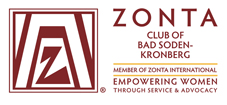 Zonta Club Bad Soden Kronberg lädt ein zum 30-jährigen BestehenFestakt am 24. September im Augustinum Bad SodenBad Soden, Kronberg, 03. September 2017. – Für den 24. September 2017 lädt der Zonta Club Bad Soden Kronberg sehr herzlich zur Geburtstagsparty anlässlich seines 30-jährigen  Bestehens in das Augustinum Bad Soden ein. „Anlässlich des runden Geburtstages erwartet unsere Gäste ein buntgemischter Abend von Artemisia Gentileschi bis Frau Kunkel mit Kunst, Kunstgeschichte, Jazz und Kabaret“, verspricht Silke Wolter, Präsidentin des Zonta-Clubs, gutgelaunt. Zuvor hatte der Club einen Schülerkunstwettbewerb an Schulen im Main-Taunus- und im Hochtaunuskreis ausgeschrieben. Es ging um FrauenBilder. Beteiligt hatten sich vier Schulen, aus denen insgesamt 41 Bilder eingereicht wurden. Die besten Bilder wurden von einer sachverständigen Jury ausgewählt und in einem Kunstkalender für das Jahr 2018 zusammengestellt. „Anlässlich unserer Geburtstagsfeier werden wir alle Bilder in einer Schülerkunstausstellung zeigen sowie die zwölf Preisträger und den Kalender der Öffentlichkeit vorstellen“, sagt Silke Wolter. Umrahmt wird die Ausstellung von einem Vortrag der Kölner Kunsthistorikerin Dr. Donatella Chiancone-Schneider, die passend zum Schülerkunstwettbewerb über die Frauenbilder in der Kunst spricht, und von einer Darbietung der Kabarettistin Stefani Kunkel alias Hilde aus Bornheim. Für die musikalische Unterhaltung sorgt die Frankfurter Jazzpianistin Meike Göpfert in Begleitung von Martin Weitzmann. „Der Erlös unserer Benefiz-Veranstaltung geht an das Projekt der Zonta International Foundation Let’s learn Madagascar, das auch gleichzeitig ein Unicef-Projekt ist“, sagt Wolter. „Dieses Projekt unterstützt unser Club seit 2016. Deshalb freuen wir uns sehr, für dieses Projekt unseren Kunstkalender als ganz besonderes und individuelles Weihnachtsgeschenk für 15 Euro anbieten zu können. Außerdem ist es gelungen, für die Benefiz-Veranstaltung einige namhaft Sponsoren aus der Region zu finden, die uns ihrerseits helfen“, so Wolter weiter. Einen besonderen Dank spricht sie auch allen weiteren Unterstützern aus, u. a. den Schülern und ihren Betreuern, den Jurymitgliedern und den Buchhandlungen.Auf einen BlickWas:	Benefiz-Veranstaltung anlässlich des 30-jährigen Bestehens des Zonta Clubs Bad Soden KronbergWann:	24. September 2017, 16.30 Uhr (Einlass 16.00 Uhr)Wo:	Augustinum, Georg-Rückert-Straße 2, Bad Soden am TaunusEintritt:	im Vorverkauf 12 Euro, ermäßigt 8 Euro, an der Abendkasse 15 EuroVorverkauf:	Buchhandlung Boris Riege, Bücherstube Gundi Gaab, H+ Hotel und Augustinum, alle Bad SodenSponsoren: 	Augustinum und FeinDesign Bad Soden; Procter & Gamble: Schwalbach; mmc, Wiesbaden; cosnova, Sulzbach; boesner und msg, Frankfurt am MainSpenden gegen Spendenquittung: Verein der Freunde von Zonta International e.V., Commerzbank Königstein IBAN DE 50 5004 0000 0370 7122 00, BIC COBADEFFXXX BildunterschriftAm 24. September um 16.30 Uhr startet die im Augustinum Bad Soden die Benefizveranstaltung anlässlich des 30. Geburtstages des Zonta Clubs Bad Soden-Kronberg.Hintergrund
Zonta ist ein überparteilicher, überkonfessioneller und weltanschaulich neutraler Zusammenschluss berufstätiger Frauen in verantwortungsvollen Positionen, die es sich zur Aufgabe gemacht haben, die soziale, wirtschaftliche und rechtliche Stellung der Frau weltweit zu fördern. Zonta wurde 1919 in den USA gegründet und hat heute weltweit rd. 30.000 Mitglieder in 1.200 Clubs in 67 Ländern. Der Zonta Club Bad Soden-Kronberg wurde 1987 gegründet und hat derzeit 39 Mitglieder.Mehr Information zum Zonta Club Bad Soden-Kronberg auf http://www.zonta-bad-soden.de.Kontakt:Sylke Becker, Zonta Club Bad Soden – Kronberg, Kommunikation 2016-2018, Tel. 0170 3462992, sekretaerin@zonta-bad-soden.de